		Просечне зараде по запосленом, септембар 2018.Просечна зарада (бруто) обрачуната за септембар 2018. године износила је 66 251 динар, док је просечна зарада без пореза и доприноса (нето) износила 47 920 динара.Раст бруто зарада у периоду јануар–септембар 2018. године, у односу на исти период прошле године, износио је 5,7% номинално, односно 3,7% реално. Истовремено, нето зараде су порасле за 6,2% номинално и за 4,2% реално.У поређењу са истим месецом претходне године, просечна бруто зарада за септембар 2018. године номинално је већа за 4,9%, а реално за 2,7%, док је просечна нето зарада већа за 5,5% номинално, односно за 3,3% реално.Медијална нето зарада за септембар износила је 37 957 динарa, што значи да је 50% запослених остварило зараду до наведеног износа. 1. Просечне зараде, септембар 2018.                                                                                   РСД2. Индекси зарадаМетодолошка објашњењаИзвор податакаИстраживање о зарадама заснива се на подацима из обрасца Пореске пријаве за порез по одбитку (образац ППП-ПД). Просечне зараде израчунавају се на основу износа обрачунатих зарада за извештајни месец и броја запослених који је изражен еквивалентом пуног радног времена (full-time equivalent – FTE).ОбухватОбухваћени су сви пословни субјекти који су Пореској управи доставили електронски попуњен образац пореске пријаве ППП-ПД са обрачунатим зарадама.Обухваћене су све категорије запослених за које су послодавци, тј. пословни субјекти, Пореској управи доставили електронски попуњен образац пореске пријаве ППП-ПД са обрачунатим зарадама. Дефиниција зараде У истраживању о зарадама (у складу са Законом о раду и Законом о порезу на доходак грађана) под зарадом се подразумевају све исплате запосленима на које се плаћају припадајући порези и доприноси.Зараду чине:зараде запослених у радном односу, укључујући накнаде за дежурства, за рад ноћу и по сменама, недељом и празником; накнаде за исхрану у току рада и за неизвршене часове рада (годишњи одмор, плаћено одсуство, празници, боловања до 30 дана, одсуство због стручног усавршавања, застој у раду који није настао кривицом радника); регрес за коришћење годишњег одмора, награде, бонуси и сл.;накнаде за рад запослених ван радног односа (по основу уговора о обављању привремених и повремених послова).Зарадом се не сматрају накнаде по основу уговора о делу, накнаде за боловања дужа од 30 дана, накнаде трошкова запосленима за долазак на посао и одлазак са посла, за време проведено на службеном путу у земљи и иностранству, накнаде за смештај и исхрану током рада и боравка на терену, отпремнине запосленима при одласку у пензију или за чијим је радом престала потреба, једнократне накнаде у складу са социјалним програмом, накнаде трошкова погребних услуга и накнаде штете због повреде на раду или професионалног обољења, јубиларне награде, солидарне помоћи, као ни остала примања за која се не плаћају порези и доприноси.Републички завод за статистику од 1999. године не располаже појединим подацима за АП Косово и Метохија, тако да они нису садржани у обухвату података за Републику Србију (укупно).Контакт: jelena.milakovic@stat.gov.rs тел.: 011 2412-922, локал 250Издаје и штампа: Републички завод за статистику, 11 050 Београд, Милана Ракића 5 
Tелефон: 011 2412-922 (централа) • Tелефакс: 011 2411-260 • www.stat.gov.rs
Одговара: др Миладин Ковачевић, директор 
Tираж: 20 • Периодика излажења: месечна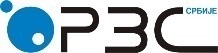 Република СрбијаРепублички завод за статистикуРепублика СрбијаРепублички завод за статистикуISSN 0353-9555САОПШТЕЊЕСАОПШТЕЊЕЗР10број 312 - год. LXVIII, 27.11.2018.број 312 - год. LXVIII, 27.11.2018.ЗР10Статистика зарадаСтатистика зарадаСРБ312 ЗР10 271118Статистика зарадаСтатистика зарадаЗарадеЗарадеЗараде без пореза и доприносаЗараде без пореза и доприносаIII кварталIII кварталIX 2018I–IX 2018IX 2018I–IX 2018ЗарадеЗараде без пореза и доприносаРепублика Србија – укупно66 25168 03247 92049 20867 70148 963Зараде запослених у радном односу66 74068 45848 29649 53768 18449 334Зараде запослених ван радног односа44 49046 28231 18332 43945 50331 894Зараде запослених у правним лицима 70 24972 04150 86452 16571 72251 927Зараде предузетника и запослених код њих36 23037 43125 81826 63937 43626 658Зараде у јавном сектору74 97476 60854 03155 19276 07554 810Зараде ван јавног сектора61 98863 73644 93446 21163 59346 095ЗарадеЗарадеЗарадеЗарадеЗараде без пореза и доприносаЗараде без пореза и доприносаЗараде без пореза и доприносаЗараде без пореза и доприноса  IX  2018 VIII 2018IX 2018 2017IX 2018IX 2017I–IX 2018I–IX 2017  IX  2018 VIII 2018IX 2018 2017IX 2018IX 2017I–IX 2018I–IX 2017Номинални индекси96,3102,3104,9105,796,3102,8105,5106,2Реални индекси96,6100,0102,7103,796,6100,5103,3104,2